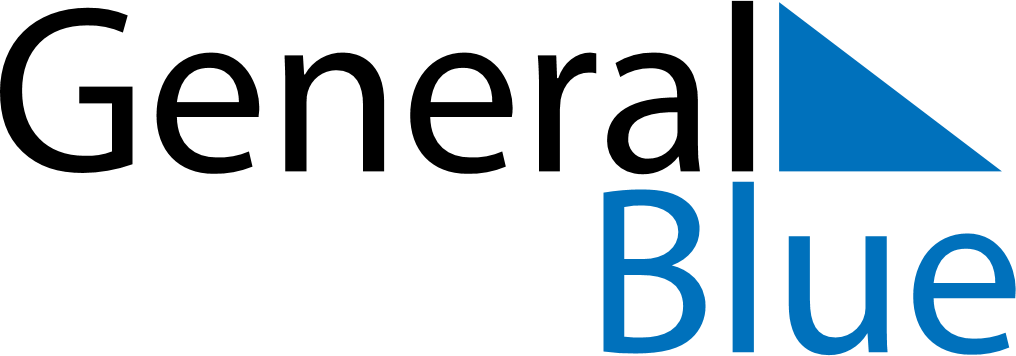 November 2018November 2018November 2018November 2018JapanJapanJapanSundayMondayTuesdayWednesdayThursdayFridayFridaySaturday1223Culture Day4567899101112131415161617Seven-Five-Three Festival1819202122232324Labor Thanksgiving DayLabor Thanksgiving Day25262728293030